P E T U N J U K   U M U MSebelum mengerjakan ujian, telitilah terlebih dahulu jumlah dan nomor halaman yang terdapat pada naskah ujian.Tulislah nomor peserta Saudara pada lembar jawaban, sesuai dengan petunjuk yang diberikan oleh panitia.Bacalah dengan cermat setiap petunjuk yang berisi penjelasan cara menjawab soal.Jawablah terlebih dahulu soal-soal yang menurut Saudara mudah, kemudian lanjutkan dengan menjawab soal-soal yang lebih sukar sehingga semua soal terjawab.Tulislah jawaban Saudara pada lembar jawaban ujian yang disediakan dengan cara dan petunjuk yang telah diberikan oleh petugas.Untuk keperluan coret-mencoret dapat menggunakan tempat yang kosong pada naskah ujian ini dan jangan sekali-kali menggunakan lembar jawaban.Selama ujian Saudara tidak diperkenankan bertanya atau meminta penjelasan mengenai soal-soal yang diujikan kepada siapapun, termasuk pengawas ujian.Setelah ujian selesai, harap Saudara tetap duduk di tempat sampai pengawas datang ke tempat Saudara untuk mengumpulkan lembar jawaban.Perhatikan agar lembar jawaban ujian tidak kotor, tidak basah, tidak terlipat dan tidak sobek.Jumlah soal sebanyak 50 butir, setiap butir soal terdiri atas 5 (lima) pilihan jawaban.Kode naskah ujian ini PRAUJIAN NASIONALTAHUN PELAJARAN 2016 / 2017SE – DKI  JAKARTA & TANGERANG SELATAN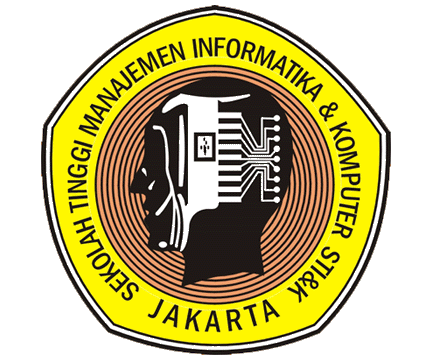 SMA / MABAHASA ARABProgram Studi BAHASAKerjasamaSTMIK JAKARTA STI&K denganDINAS PENDIDIKAN DKI  JAKARTA DANDINAS PENDIDIKAN TANGERANG SELATAN41(Paket Soal A)1.سليمان	  : أهلا وسهلا إبراهيم	  : أهلا بكسليمان	  : ... يا أخي؟إبراهيم    : اسمي إبراهيممَنْ أنتَ كيف حالكمااسمكَمااسمكِ    ماعنوانك2.الأستاذ	: ماذا تعمل في الصباح ؟الطالب	: أقوم من النوم ثم أستحم وأتوضأ ثم أصلى الصبحالأستاذ	: هل تقرأ القرآن بعد صلاة الصبح ؟الطالب	: نعم، أقرأ بعض الآياتالأستاذ	: و متى تذهب إلى المدرسة ... بعد قيام من النومبعد تناول الفطور بعد استحمام بعد قراءة القرآنبعد صلاة الصبح 3.من نظام المدرسة أن يأتي كلّ طالب وطالبة الى المدرسة قبل ....الميعادالذهابالسلامالرجوعالاستراحة4.تسكن أسرة محمود في بيت كبير وهي أسرة نشيطة تعمل كثيرا. هذا ولده يغسل السيارة وهذه والدته تعدّ الطعام وهذه أخته تنظف المائدة. في الظهر تصلى الأسرة جماعة ثم تجلس حول المائدة و ..... الغداء.تبيعتشربتأكلتأخذتطبخ5.شريف	: كيف حالك يا حميد ؟حميد	: أنا بخير والحمد لله، وأنت يا شريف ؟شريف	: ...نهارك خير أنا بخير والحمدللهمساء الخير صباح الخير شكرا كثيرا6.نتعلم في هذا البرنامج اللغة العربية. ويكون عندنا تسع ... عربية في الأسبوع.حصاصحصصحصاتحصةحصائص7.إنّ تعليم اللغة العربية فى مدارسنا ومعاهدنا وجامعتنا لم يسر على منهج سليم ,وبالتالى لم يحظ بالنجاح ولكن المشكلة لا تستأصل جذورها فى المنهج فقط،  وإنّما تعود إلى قلّة المدرّسين المؤهّلين فى مجال تدريس اللغة العربية ونقوص السائل التعليمية الحديثة. الموضوع المناسب لهذه الفقرة....أهمية اللغة العربيةالأعياد في الاسلاممدرّسو اللغة العربيةالمعالم السياحيةخدمة اجتماعية8رتب هذه الكلمات لتكون جملة مفيدة!عمّ – لي – المدينة – في – هذه – يسكنيسكن عمّ لي في هذه المدينةيسكن في هذه المدينة عمّ ليعمّ لي يسكن في هذه المدينةلي عمّ يسكن في هذه المدينةفي هذه المدينة لي يسكن عمّ9.الطالب الذى يحصل على ... الدراسية لايدفع الرسوم الدراسية.الرعايةالكتباللقبةالعيادةالمنحة10.انظر الى الصورة!من أحوال الطلبة والطالبات في المدرسة  هي....يتحاور الطلبة والطالبات أثناء الدرس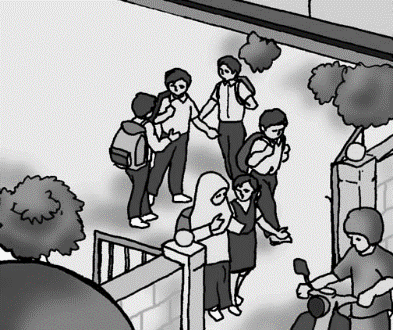 يتكلم الطلبة والطالبات في المقصفيقوم الطلبة والطالبات أمام المكتبةينام الطلبة والطالبات وقت الدرسيتحدث الطلبة والطالبات قبل الرجوع11.+ : ماذا تركب إن تريد أن تسافر إلى خارج البلاد البعيدة؟- : أركب . . . 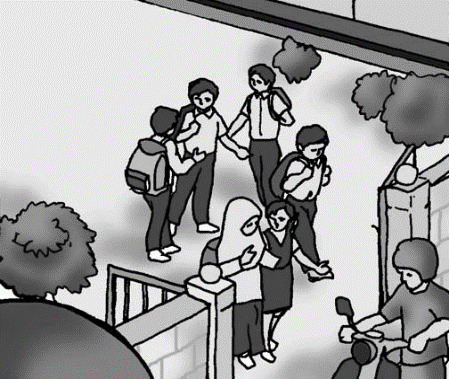 الحافلةالطائرةسيارة الأجرةالقطارالدراجة12.إني أريد أن أزرع الأزهار في ...الزهريّةالثلاجةالدرجالحقيبةالشارع13.لخالد حديقة واسعة، تقع وراء البيت، مرادف كلمة التي تحتها خط هي ...عندجانبخلفأمامفوق14.في الإجازة المدرسية القادمة يقوم الطلاب و الطالبات بخدمة اجتماعية.المرادف من العبارة التى تحتها خط، هي ... يوم الخدمةيوم الأحدساعة الإستراحةيوم العطلةالرخاء15.ومن الضروري تطوير وسائل تعليم اللغة العربية الفصحى لتعليمها. ترجمة كلمة "تطوير" هو....PeradabanKebudayaanSosialPerkembanganPolitik16.المرادف من كلمة " التجارة "  هو....الاستعارةالبيعالادخارالدفعالانفاق17.عثمان   : هذا أذان العصر هيا بنا الى المسجدعمر	: أصلى في البيتعثمان 	: صلّ في المسجد، يا أخىعثمان 	:المسجد قريب، هل أنت مريض؟عمر	:لا أنا بخير.العنوان المناسب للحوار السابق هو....المدرسةالصلاةالمكتبةالفصلالمعمل18.الحياة بغير نظام حياة فوضويّة، المراد بالكلمة التى تحتها خط، هي ...Bahagia  PenyakitAman   Kacau Tenteram  19.كان للاسلام عند نظر الغرب تاريخ مرتبط بفكرة توسيعية انتشارية بقوة السيف. وتلك الصورة ليست صحيحة على الاطلاق لأنّ الاسلام دين السلام والسمحة . الفكرة الرئيسية لهذه الفقرة....توسيع الاسلامالقتال والحربالصورة للاسلامدين السلامعدوّ المسلمين20.إن للجار حقوقا، إذا استعاذ بك وجب عليك إعانته، و إذا استعار منك شيئا وجب إعارته.المرادف من الكلمة المخطوطة هي ...إجابتهاستعارتهاستعانتهمساعدتهاجتنابه21.قال أحمد لأخيه وهو يزور حديقة الأزهار بجانب المدرسة : انظر يا أخي ما أجمل تلك الحديقة، حولها أشجار مثمرة و في وسطها وردات ....متفتّحةمفتاحةمفاتيحفاتحةمفتوحة22.الصيدلي  : أي خدمة يا سيدتي ؟خديجة    : أعطاني الطبيب هذه الوصفة ، هل يمكن تحضيرها هذا ؟الصيدلي   : نعم سأحضرهاخديجة     : كم الثمن ؟الصيدلي   : 75 ألف روبية. وهذه هي الأدوية.جري الحوار في....المحلات التجاريةالدكان	الصيدليةالسوقالمستشفى23.+	: ماذا يعمل الإنسان إذا مرض جاره ؟-	: يزوره .... ويدعو له بالعافية.ليرحّبهليخوّفه ليغضبه  ليسلّيه     ليشتمه24.في أي مدرسة يمكن أن ندرس إصلاح السيارات ؟ في المدرسة ....روضة الأطفالالإبتدائيةالمتوسطةالثانويةكلية التربية 25.أدرس الآن في الصف الثالث من المدرسة الثانوية و في العام الماضي كنت أدرس في الصف ..... منها.الأولالثانيالثالثالرابعالخامس26.أصحّ التركيب من الكلمات الآتية هو....القرآن- الدنيا- و- الآخرة- ينظّم- حياتهم- فى- دستورالمسلمينالقرآن- حياتهم- الآخرة- و- الدنيا- دستورالمسلمين- فى- ينظّمالقرآن- دستورالمسلمين- ينظّم- حياتهم- فى- الدنيا- و- الآخرةالقرآن- الدنيا- و- الآخرة- دستورالمسلمين- حياتهم- ينظّم- فىالقرآن- دستورالمسلمين- ينظّم- الآخرة- حياتهم- الدنيا- و-  فى27.+ الطالب الأول	: ما رأيك في مهنة التدريس يا أخي ؟- الطالب الثاني	: في رأيـي أن التدريس مهنة ..... لجهده لإستعداد الجيل المتقدمسهلةمناسبةمحبوبةخفيفةمحترمة 28.المدرس	: ماذا تريد يا إبراهيم بعد أن تخرّجت من كلية الحقوق ؟إبراهيم	: أريد أن أكون .....صحفياداعيامدرّسامحامياشرطيا29.نبيل  : شفاك الله و .... عاجلا يا صاحبىحلمى: شكرا على عيادتك ودعائكعفاكعافاكأحسنكدعاكغفر لك30.الجهاز الذى يبثّ الأخبار بصوت دون صورة هو . . .المجلّةالتلفزيونالراديوالمجلّةالجريدة31.اقرأ هذا الموضوع بالضبط ثمّ أجب عن الأسئلة الآتية !استقبل السيّد مدير التجارة الخارجيّة بعض الطلاّب فى مكتبه وشرح لهم بعض الأنشطة التجارية. صرح المدير أنّ العالم يشهد التجمّعات التجاريّة وقد انضمّت إندونيسيا إلى إحدى هذه التجمّعات رغبة فى النهوض بتجارتها, فأصبحت عضوا لمجموعة دول آسيا باسفيك.العنوان المناسب لهذه القراءة هو....التجارة الداخليّةاستقبال الطلبةاتصال العالميةالخدمة الاجتماعيةالمنتجات الزراعيَة32.ضدّ كلمة "الخارجية" هي....الداخليةالعالميةالبعيدةالقريبةالكثيرة33.طلب الشرطيّ من السياح أن يذهبوا إلى شركة السياحة مشيا على الأقدام حتّى يجدوا إشارة المرور ثمّ يتّجهون إلى الأيسر. وهناك سيجدونها.عرفنا من القراءة السابقة أنّ شركة السياحة تقع . . ..قبل التقاطع إلى الأيمنقبل إشارة المرور إلى الأيسرأمام إشارة المرورقريبة من إشارة المروربعيدة عن إشارة المرور34.معنى كلمة " شركة السياحة " فى القراءة السابقة هي . . .Obyek wisataBiro wisataPersatuan turisBiro jasaBus pariwisata 35.عيّن صيغة التعجّب فيما يأتى !   . . . هذه المناظر!ما أَجْمَلَما جَمُلَما أَجْمَلُما أُجْمِلَمَا جمَاَلٌ36.هذه الجمل تشمل على اسم التفضيل:القرآن الكريم كلام الله الذي نزل على محمد ص.مالله الذي خلق الموت والحياةأحمد من أمهر الطلاب في هذه المدرسةألقي الشيخ عبد الله محاضرة دينيةالناس كلّهم موتى الاّ العالمون المخلصون37.خالد	: كم روبيّة أحصل عليها مقابل مائة دولار ؟العامل	: لحظة واحدة من فضلك ! سعر الصّرف 14.000 روبية اليومخالد	: عجبا ، لقد تحسّن !العامل	: بالضّبط ! مقابل مائة دولار ستحصل على . . . روبية مليون و ثلاثمائة ألفمليون و أربعمائة ألفمليون و ثمانمائة ألفمليون و ستّعمائة ألف مليون و سبعمائة ألف38.نحصل على بطاقة الاعتماد من البنك و . . . فى شراء الأشياء دون دفع الثمن نقدا.نستبدلهانستعيرهاندفعهانستخدمهانقدّمها 39.قبل أن نصرّف النقود فى البنك، يجب علينا أن . . . نوقّع على فاتورة الحسابنصرّف الشيكات ندفع الثمننسلّم البطاقةنملأ الاستمارة40.نشاهد الفلاحين الّذين  .... فى مزارعهم باستخدام الجاموس.يقيمونيسترحونيقطفونيحرثونيحصدون41.السؤال  : هل عرفت يا صديقى حقوق الجار ؟الجواب  : نعم عرفتها ، منها .... من جار الآخرطلب الأموالاغتصاب المالالاحترامالايذاءمشاهدة الأفلام42.فى الصف الثانى طالب جديد فيتقدمه رئيس الفصل الى الأمام ليعرّف بنفسه فقال: ....كيف حالكم ؟أقدّم لكم اسمه هاشممع السلامةأقدّم لكم اسمي  هاشم	مرحبا بكم43.أراد عمر وحسن أن يسافرا إلى سورابايا. فوقف عمر أمام شباك التذاكر، وانتظر حسن في الرصيف الثاني، ومعه الحقائب. فاشترى عمر تذكرتين بالدرجة الأولى. والقطار مريح، فيه تكييف الهواء وعربة خاصة للأكل تقدم وجبات العشاء والفطور.الموضوع من العبارة السابقة هي ........الوقوف أمام شباك التذاكيرشراء التذكرتينالرحلة إلى سورابايا بالقطارالانتظار في الرصيف الثانيالقطار مريح44.تعلّم الطلاّب العلوم النافعة بجدّ و نشاط حتّى يكونوا . . .طالبات ماهراتطالبا ماهراطلاّب ماهرونطالبة ماهرةطلاّبا ماهرين45.يسرّني أن تقبل الهديّة منّي. المرادف ممّا تحتها الخطّ هي . . .يتمنّىيخافيحزنيرجويفرح46.أرسل الله الأنبياء و . . . إلى الناس لهدايتهم إلى الطريق المستقيم. المرسلُالمرسلاتُالمرسلينَالمرسلونَالمرسلانِ 47.تكون حلقة التعليم نوعا من النّشاطات .... الّتى يجب على الطلاّب والطّالبات المدرسة الثاّنوية الاسلاميّة أن يشتركوا فيها.المحاضرةالمسابقةالرياضة	المنهجيّةغير المنهجيّة48.أحمد  : ماذا يعمل عمر بعد أن استيقظ صباحا ؟علي   : هو يستحمّ ويتوضّأ ويصلّى الصبح . وبعد تناول .... يذهب الى المدرسةالعشاءالأكلالغداءالفطورالأطعمة49.تكون الأسرة في سعادة إذا استعمل أعضاء الأسرة الأدب, فالصغير يحترم الكبير و الكبير ... الصغير.يَحْرُميُحْرِميَرْحَميَحْتَرِميُحَرِّم 50.يشرح المدرس جغرافية البلاد بالخريطة. أصح ترجمة هذه العبارة....Guru menjelaskan letak geografis Negara melalui petaGuru menjelaskan pelajaran geografi dengan sejelas mungkinGuru memberikan pemetaan terhadap geografis suatu NegaraGuru menerangkan peta Negara dengan gambar petaGuru mempelajari letak geografis Negara melalui peta